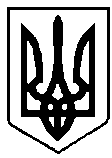 УКРАЇНАРІВНЕНСЬКА ОБЛАСТЬм. ВАРАШ	Р О З П О Р Я Д Ж Е Н Н Яміського голови27 січня 2022 року	                       	     	 	 № 3110-06-РМГ-19-22Про утворення робочої групи для здійснення контролю за використанням та охороною надр на території Вараської МТГЗ метою реалізації повноважень у сфері охорони навколишнього середовища та усунення порушень вимог природоохоронного законодавства виявлених під час проведення перевірки на території Вараської міської територіальної громади, відповідно до Кодексу України «Про надра», Закону України «Про охорону навколишнього природного середовища», наказу Державної екологічної інспекції Поліського округу від 01.10.2021 №277-ОД «Про проведення рейдових заходів на території Житомирської та Рівненської областей» та  керуючись пунктом 20 частини четвертої статті 42 Закону України «Про місцеве самоврядування в Україні»:Утворити  робочу групу для  здійснення контролю за використанням                            та охороною надр на території Вараської міської територіальної громади     № 1430-ПЕ-01-22 у складі згідно з додатком.Контроль за виконанням розпорядження покласти на заступника міського голови з питань діяльності виконавчих органів ради Романа ХОНДОКУ.Міський голова                                                          Олександр МЕНЗУЛДодаток до розпорядження міського голови27 січня 2022 року №3110-06-РМГ-19-22Робоча групадля здійснення контролю за використанням та охороною надр на території Вараської МТГ№ 1430-ПЕ-01-22ХОНДОКА Роман Володимировичзаступник міського голови з питань діяльності виконавчих органів ради, керівник робочої групиЯЙЧЕНЯВіта Анатоліївнаначальник управління безпеки та внутрішнього контролю  виконавчого комітету Вараської міської ради, заступник керівника робочої групиМЕЛЬНИЧУКМикола Сергійовичголовний спеціаліст відділу екологічного контролю управління безпеки та внутрішнього контролю виконавчого комітету Вараської міської ради, секретар робочої групиЧлени робочої групи:Члени робочої групи:БОЙКО Сергій Володимировичстароста с.Сопачів, с.Діброва, с.ЩоківБУЛАН Сергій Володимировичполіцейський офіцер громади сектору превенції Вараського РВП ГУНП в Рівненській області (за згодою)ВЛАСОВАОлена Віталіївнаначальник відділу земельних ресурсів виконавчого комітету Вараської міської радиГАВРИЛЮК Олександр Володимировичстароста  с.Собіщиці2                            Продовження додатку2                            Продовження додаткуЄМЕЛЬЯНОВ Ярослав Володимировичстароста с.Стара Рафалівка, с.БабкаПОЛЮХОВИЧ Вадим Миколайовичполіцейський офіцер громади сектору превенції Вараського РВП ГУНП в Рівненській області (за згодою)РУДНІК Олександр Олексійовичстароста с.Більська Воля, с.Рудка, с.Березина, с.Кругле СКІБЧИК Анатолій Володимировичголовний спеціаліст відділу екологічного контролю управління безпеки та внутрішнього контролю виконавчого комітету Вараської міської радиТВЕРДИЙ Дмитро Валерійовичполіцейський офіцер громади сектору превенції Вараського РВП ГУНП в Рівненській області (за згодою)ФЕДОРУК Олександр Степановичстароста с.Озерці, с.Городок ХВАЛЬ Юрій Вікторовичполіцейський офіцер громади сектору превенції Вараського РВП ГУНП в Рівненській області (за згодою)ЧАПЛІНСЬКИЙ Микола Олександровичполіцейський офіцер громади сектору превенції Вараського РВП ГУНП в Рівненській області (за згодою)ЯРОШИК Ольга Вікторівнастароста с.ЗаболоттяКеруючий справами  виконавчого комітету                                          Сергій ДЕНЕГА